
IZBOR DELOVNIH ZVEZKOV IN DRUGIH UČNIH GRADIV, KI JIH BODO UPORABLJALI UČITELJI IN UČENCI V 5. RAZREDU 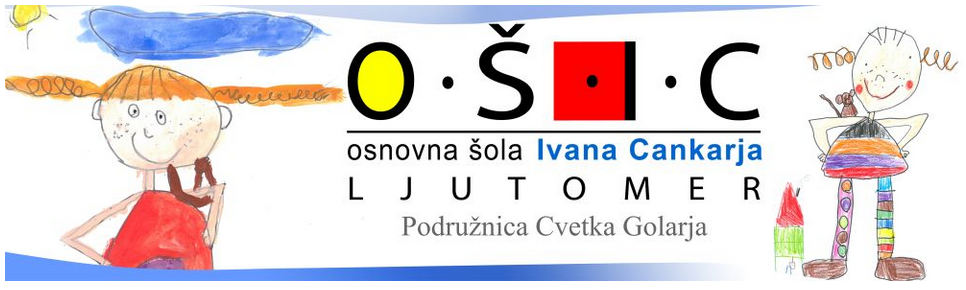 SEZNAM UČBENIKOV ZA PETI RAZRED šolsko leto 2020/2021SLOVENSKI JEZIKBREZ ZMEDE SEJEMO BESEDE; Staša Grča Planinšek, učbenik za slovenščino v 5. razredu osnovne šole, prilagojeni izobraževalni program z nižjim izobrazbenim standardom, ZAVOD RS ZA ŠOLSTVO.BRANJE KOT ČUDEŽNO POTOVANJE, berilo za slovenščino za 5. razred osnovne šole, prilagojeni izobraževalni program z nižjim izobrazbenim standardom, ZAVOD RS ZA ŠOLSTVO.DRUŽBOSLOVJEDRUŽBOSLOVJE 5, Ema Dolenc, učbenik za družboslovje, prilagojeni izobraževalni program z nižjim izobrazbenim standardom, ZAVOD RS ZA ŠOLSTVO.NARAVOSLOVJENARAVOSLOVJE 5, Vesna Cizej, Martina Kalan, dr. Darja Skribe Dimic, učbenik za naravoslovje, prilagojeni izobraževalni program z nižjim izobrazbenim standardom, ZAVOD RS ZA ŠOLSTVO.TEHNIKA IN TEHNOLOGIJATEHNIKA IN TEHNOLOGIJA 5, učbenik za tehniko in tehnologijo, prilagojeni izobraževalni program z nižjim izobrazbenim standardom, ZAVOD RS ZA ŠOLSTVO.GOSPODINJSTVOGOSPODINJSTVO, Bernarda Kramar, učbenik za gospodinjstvo, prilagojeni izobraževalni program z nižjim izobrazbenim standardom, ZAVOD RS ZA ŠOLSTVO.SEZNAM DELOVNIH ZVEZKOV ZA PETI RAZREDšolsko leto 2020/2021SLOVENSKI JEZIKBREZ ZMEDE SEJEMO BESEDE; Staša Grča Planinšek, delovni zvezek za slovenščino za 5. razred osnovne šole, prilagojeni izobraževalni program z nižjim izobrazbenim standardom, ZAVOD RS ZA ŠOLSTVO, cena: 16,71 €MATEMATIKAMATEMATIKA, 5. razred 1, 2. del, delovni zvezek za 5. razred, prilagojeni izobraževalni program z nižjim izobrazbenim standardom, ZAVOD RS ZA ŠOLSTVO, cena: 25,01 €Skupna nabavna cena delovnih zvezkov: 41,72 EUR.